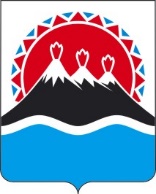 РЕГИОНАЛЬНАЯ СЛУЖБАПО ТАРИФАМ И ЦЕНАМ КАМЧАТСКОГО КРАЯПОСТАНОВЛЕНИЕО внесении изменений в постановление Региональной службы по тарифам и ценам Камчатского края от 11.10.2022 № 133«Об установлении тарифов на услуги по передаче электрической энергии по сетям АО «Северо-Восточный ремонтный центр» на 2023 -2027 годы»В соответствии с Федеральным законом от 26.03.2003 № 35-ФЗ
«Об электроэнергетике», постановлениями Правительства Российской Федерации от 29.12.2011 № 1178 «О ценообразовании в области регулируемых цен (тарифов) в электроэнергетике», постановлением Правительства Камчатского края от 07.04.2023 № 204-П «Об утверждении Положения о Региональной службе по тарифам и ценам Камчатского края», протоколом Правления Региональной службы по тарифам и ценам Камчатского края от ХХ.ХХ.2024 № ХХПОСТАНОВЛЯЮ:Внести в приложения 2, 3 к постановлению Региональной службы по тарифам и ценам Камчатского края от 11.10.2022 № 133 «Об установлении тарифов на услуги по передаче электрической энергии по сетям АО «Северо-Восточный ремонтный центр» на 2023 -2027 годы» изменения, изложив их в редакции, согласно приложению, к настоящему постановлению.Настоящее постановление вступает в силу с 1 января 2025 года.Приложение 1к постановлению Региональной службы по тарифам и ценам Камчатского края от ХХ.ХХ.2024 № ХХ«Приложение 2к постановлению Региональной службы по тарифам и ценам Камчатского края от 11.10.2022 № 133Необходимая валовая выручка АО «Северо-Восточный ремонтный центр»на долгосрочный период регулирования (без учета оплаты потерь) на 2023 – 2027 годы».Приложение 2к постановлению Региональной службы по тарифам и ценам Камчатского края от ХХ.ХХ.2024 № ХХ«Приложение 3к постановлению Региональной службы по тарифам и ценам Камчатского края от 11.10.2022 № 132Индивидуальные тарифы на услуги по передаче электрической энергии для взаиморасчетов между ПАО «Камчатскэнерго» и АО «Северо-Восточный ремонтный центр»на 2023-2027 годы».[Дата регистрации] № [Номер документа]г. Петропавловск-КамчатскийРуководитель[горизонтальный штамп подписи 1]М.В. Лопатникова№ п/пНаименование сетевой организации в субъекте Российской ФедерацииГодНВВ АО «Северо-Восточный ремонтный центр» без учета оплаты потерь№ п/пНаименование сетевой организации в субъекте Российской ФедерацииГодтыс. руб.1.АО «Северо-Восточный ремонтный центр»2023 год2 5941.АО «Северо-Восточный ремонтный центр»2024 год231.АО «Северо-Восточный ремонтный центр»2025 год1 2171.АО «Северо-Восточный ремонтный центр»2026 год2 8361.АО «Северо-Восточный ремонтный центр»2027 год2 925Наименование сетевых   
организацийГод1 полугодие1 полугодие1 полугодие2 полугодие2 полугодие2 полугодиеНаименование сетевых   
организацийГодДвухставочный тарифДвухставочный тарифОдноста-   
вочный     
тарифДвухставочный тарифДвухставочный тарифОдноставочный тарифНаименование сетевых   
организацийГодставка за 
содержание 
электрических     
сетейставка на 
оплату     
технологического    
расхода    
(потерь)Односта-   
вочный     
тарифставка за 
содержание 
электрических     
сетейставка     
на оплату 
технологического    
расхода    
(потерь)Одноставочный тарифНаименование сетевых   
организацийГодруб./МВт·месруб./МВт·чруб./кВт·чруб./МВт·месруб./МВт·чруб./кВт·ч12345678ПАО «Камчатскэнерго» и АО «Северо-Восточный ремонтный центр»2023 год531 21901,109531 21901,109ПАО «Камчатскэнерго» и АО «Северо-Восточный ремонтный центр»2024 год4 79200,014 79200,01ПАО «Камчатскэнерго» и АО «Северо-Восточный ремонтный центр»2025 год4 79200,01538 16001,123ПАО «Камчатскэнерго» и АО «Северо-Восточный ремонтный центр»2026 год538 16001,123588 60401,228ПАО «Камчатскэнерго» и АО «Северо-Восточный ремонтный центр»2027 год588 60401,228606 95801,267